PLANTILLA DE ALCANCE 
DEL TRABAJO DE DISEÑO WEB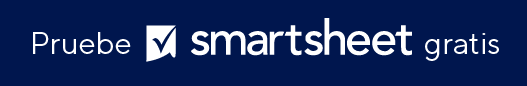 NOMBRE DEL PROYECTOALCANCE DEL TRABAJOAUTOR: Versión 0.0.000/00/0000INFORMACIÓN DE CLIENTE Y PROYECTORESUMEN DEL PROYECTOALCANCE DEL TRABAJORESULTADO DEL PROYECTOCOSTOPUNTO DE CONTACTOSUPOSICIONESPROCESO DE CONTROL DE CAMBIOSAUTORIZACIÓNHISTORIAL DE VERSIONESHISTORIAL DE VERSIONESHISTORIAL DE VERSIONESHISTORIAL DE VERSIONESHISTORIAL DE VERSIONESVERSIÓNAPROBADO PORFECHA DE REVISIÓNDESCRIPCIÓN DEL CAMBIOAUTORORGANIZACIÓN ORGANIZACIÓN NOMBRE DE CLIENTETELÉFONO DEL CLIENTECORREO ELECTRÓNICO DEL CLIENTEDIRECCIÓN DEL CLIENTEPROYECTOPROYECTOPROYECTONOMBRE DEL PROYECTOCLIENTEMARCAPRODUCTOFECHA DE INICIOPROYECTADADURACIÓN DEL PROYECTO¿Qué debe lograr el proyecto?¿Qué implica el proyecto? ¿Cuáles son los métodos de entrega?ACTIVIDADDESCRIPCIONES/ENLACESDESCRIPCIONES/ENLACESDESARROLLO DE TEMASELEMENTOS DE DISEÑOCONFIGURACIÓN DE HOST/ DOMINIOLISTA DE FUNCIONESLISTA DE PÁGINASINCLUSIÓN DE CONTENIDOSPRUEBAS DE PLATAFORMAPRUEBAS BETAHITOSHITOSHITOSFECHA DE ENTREGA ESTIMADAFECHA DE ENTREGA ESTIMADATÍTULO DEL HITO DEL PROYECTOENTREGAS Y CRONOGRAMA DE ENTREGA  ENTREGAS Y CRONOGRAMA DE ENTREGA  DESCRIPCIÓN DE LA ENTREGAFECHA DE VENCIMIENTOFinalización del contratoFinalización del diseñoContenido proporcionado por el clienteConstrucción del sitioPruebasImplementación de revisiónAprobación del cliente - Sitio betaImplementación en el sitioAprobación del cliente - Sitio finalPROGRAMA DE TARIFASPROGRAMA DE TARIFASPROGRAMA DE TARIFASCOSTO ESTIMADOCALENDARIO DE ENTREGASDESCRIPCIÓN$500$200$75 por hora$500PERÍODO DE PAGOPERÍODO DE PAGOPERÍODO DE PAGOFECHA DE COMPLECIÓNVENCIMIENTO DEL PAGOFASE / DESCRIPCIÓN DEL TRABAJONOMBRE / TÍTULOINFORMACIÓN DE CONTACTOEnumere todas las suposiciones hechasDescriba el proceso utilizado para implementar cambios en la SOW FIRMA DEL CLIENTENOMBRE DEL CLIENTE EN LETRA IMPRENTAFECHA DEL CLIENTEFIRMA DEL PROVEEDORNOMBRE DEL PROVEEDOR EN LETRA IMPRENTAFECHA DEL PROVEEDORDESCARGO DE RESPONSABILIDADTodos los artículos, las plantillas o la información que proporcione Smartsheet en el sitio web son solo de referencia. Mientras nos esforzamos por mantener la información actualizada y correcta, no hacemos declaraciones ni garantías de ningún tipo, explícitas o implícitas, sobre la integridad, precisión, confiabilidad, idoneidad o disponibilidad con respecto al sitio web o la información, los artículos, las plantillas o los gráficos relacionados que figuran en el sitio web. Por lo tanto, cualquier confianza que usted deposite en dicha información es estrictamente bajo su propio riesgo.